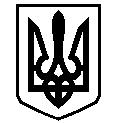 У К Р А Ї Н АВАСИЛІВСЬКА МІСЬКА РАДАЗАПОРІЗЬКОЇ ОБЛАСТІсьомого скликання  тридцять четверта  сесіяР  І  Ш  Е  Н  Н  Я 30 серпня  2018                                                                                                             № 13Про затвердження  проекту землеустрою щодо відведення та передачу у власність земельної ділянки для  будівництва індивідуального гаражу в м. Василівка, вул. Дніпровська, біля райвідділу поліції,  Булгаку С.В.	Керуючись ст.26 Закону України «Про місцеве самоврядування в Україні»,  ст.ст.12,40,116,118,121 Земельного кодексу України, Законами України «Про землеустрій», «Про державний земельний кадастр»,  «Про внесення змін до деяких законодавчих актів України  щодо розмежування земель державної та комунальної власності»,  розглянувши заяву Булгака Сергія Вікторовича,  що мешкає в м. Василівка,   м-н 40 років Перемоги 10/26, про затвердження  проекту землеустрою щодо відведення     та передачу земельної ділянки безоплатно у власність для будівництва індивідуального гаражу  в м. Василівка, вул. Дніпровська, біля райвідділу поліції, проект землеустрою щодо відведення земельної ділянки, розроблений приватним підприємством «Стандарт-2016»  Василівська міська радаВ И Р І Ш И Л А :	1. Затвердити Булгаку Сергію Вікторовичу    проект землеустрою щодо відведення земельної ділянки із земель житлової та громадської забудови  площею  для будівництва індивідуального гаражу в м. Василівка, вул. Дніпровська, біля райвідділу поліції.	2. Передати  Булгаку Сергію Вікторовичу  безоплатно у власність земельну ділянку із земель житлової та громадської забудови, кадастровий номер 2320910100:05:018:0178,  площею  для будівництва індивідуального гаражу в м. Василівка, вул. Дніпровська, біля райвідділу поліції. 	 3. Зобов’язати Булгака Сергія Вікторовича зареєструвати право власності на земельну ділянку  відповідно до вимог  Закону України «Про  державну реєстрацію прав на нерухоме майно та їх обмежень».4. Контроль за виконанням цього рішення покласти на постійну комісію міської ради з питань земельних відносин та земельного кадастру, благоустрою міста та забезпечення екологічної безпеки життєдіяльності населення.Міський голова                                                                                                     Л.М. Цибульняк